	*Jika ruang tidak mencukupi sila lampirkan dokumen berasingan*Please provide attachments if the space provided is insufficient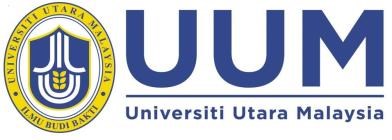 BORANG PERMOHONAN JAWATAN AKADEMIK APPLICATION FORM FOR ACADEMIC POST JAWATAN PositionGRED JAWATANGradeBIDANG PENGKHUSUSANArea Of SpecializationPUSAT PENGAJIAN / KOLEJSchool / College(A) BUTIRAN PERIBADI / PERSONAL DETAILS(A) BUTIRAN PERIBADI / PERSONAL DETAILS(A) BUTIRAN PERIBADI / PERSONAL DETAILS(A) BUTIRAN PERIBADI / PERSONAL DETAILS(A) BUTIRAN PERIBADI / PERSONAL DETAILS(A) BUTIRAN PERIBADI / PERSONAL DETAILS(A) BUTIRAN PERIBADI / PERSONAL DETAILS(A) BUTIRAN PERIBADI / PERSONAL DETAILS(A) BUTIRAN PERIBADI / PERSONAL DETAILS(A) BUTIRAN PERIBADI / PERSONAL DETAILS(A) BUTIRAN PERIBADI / PERSONAL DETAILS(A) BUTIRAN PERIBADI / PERSONAL DETAILS(A) BUTIRAN PERIBADI / PERSONAL DETAILS(A) BUTIRAN PERIBADI / PERSONAL DETAILSNama Penuh                    Full NameNo. K/P Baru                      New I/C No.No. K/P Lama                      Old I/C No.No. K/P Lama                      Old I/C No.No. K/P Lama                      Old I/C No.No. K/P Lama                      Old I/C No.Tarikh Lahir                      Date of BirthUmur               AgeUmur               AgeUmur               AgeUmur               AgeAgama                     ReligionNo. Passport              Passport No.No. Passport              Passport No.No. Passport              Passport No.No. Passport              Passport No.Warganegara         CitizenshipJantina                       GenderJantina                       GenderJantina                       GenderJantina                       GenderTelefon Phone No.Emel EmailEmel EmailEmel EmailEmel EmailAlamat Tetap Permanent AddressAlamat Surat Menyurat Mailing AddressTaraf Perkahwinan      Marital StatusBujangSingleBerkahwinMarriedDuda / JandaWidowedDuda / JandaWidowedDuda / JandaWidowedDuda / JandaWidowedBil. Anak No. of ChildrenNama Suami / Isteri                    Name Of SpouseMajikan EmployerMajikan EmployerMajikan EmployerMajikan EmployerNama Ibu BapaName of ParentMajikan EmployerMajikan EmployerMajikan EmployerMajikan Employer(B) MAKLUMAT PENGAJIAN RENDAH & MENENGAH / PRIMARY & SECONDARY EDUCATION(B) MAKLUMAT PENGAJIAN RENDAH & MENENGAH / PRIMARY & SECONDARY EDUCATION(B) MAKLUMAT PENGAJIAN RENDAH & MENENGAH / PRIMARY & SECONDARY EDUCATION(B) MAKLUMAT PENGAJIAN RENDAH & MENENGAH / PRIMARY & SECONDARY EDUCATION(B) MAKLUMAT PENGAJIAN RENDAH & MENENGAH / PRIMARY & SECONDARY EDUCATIONNama SekolahName Of SchoolNama SekolahName Of SchoolTahun Tamat Year Of CompletionKelulusanCertificateGredGrade(C) MAKLUMAT PENGAJIAN TINGGI / HIGHER EDUCATION DETAILS(C) MAKLUMAT PENGAJIAN TINGGI / HIGHER EDUCATION DETAILS(C) MAKLUMAT PENGAJIAN TINGGI / HIGHER EDUCATION DETAILS(C) MAKLUMAT PENGAJIAN TINGGI / HIGHER EDUCATION DETAILS(C) MAKLUMAT PENGAJIAN TINGGI / HIGHER EDUCATION DETAILSTahap Pengajian  Level of EducationNama Institusi Name Of InstitutionTahun Tamat Year Of CompletionCGPA CGPABidang Pengkhususan  Area Of SpecialisationPhDPhDIjazah SarjanaMasterIjazah Sarjana MudaDegreeDiploma Diploma(D) PENDAFTARAN PROFESIONAL / PROFESSIONAL AFFILIATION(D) PENDAFTARAN PROFESIONAL / PROFESSIONAL AFFILIATION(D) PENDAFTARAN PROFESIONAL / PROFESSIONAL AFFILIATION(D) PENDAFTARAN PROFESIONAL / PROFESSIONAL AFFILIATION(D) PENDAFTARAN PROFESIONAL / PROFESSIONAL AFFILIATION(D) PENDAFTARAN PROFESIONAL / PROFESSIONAL AFFILIATIONNama Badan ProfesionalName of Professional BodyNama Badan ProfesionalName of Professional BodyTarikh KeahlianDate Of MembershipTarikh KeahlianDate Of MembershipTarikh KeahlianDate Of MembershipNo. Siri PendaftaranRegistration No(E) PEMEGANG BIASISWA, PINJAMAN / RECIPIENT OF SCHOLARSHIP, LOAN(E) PEMEGANG BIASISWA, PINJAMAN / RECIPIENT OF SCHOLARSHIP, LOAN(E) PEMEGANG BIASISWA, PINJAMAN / RECIPIENT OF SCHOLARSHIP, LOAN(E) PEMEGANG BIASISWA, PINJAMAN / RECIPIENT OF SCHOLARSHIP, LOAN(E) PEMEGANG BIASISWA, PINJAMAN / RECIPIENT OF SCHOLARSHIP, LOAN(E) PEMEGANG BIASISWA, PINJAMAN / RECIPIENT OF SCHOLARSHIP, LOAN(E) PEMEGANG BIASISWA, PINJAMAN / RECIPIENT OF SCHOLARSHIP, LOANBadan yang Memberi Awarding BodyBadan yang Memberi Awarding BodyTempohDurationTerikat / Tidak TerikatBonded/ Not BondedTerikat / Tidak TerikatBonded/ Not BondedTerikat / Tidak TerikatBonded/ Not BondedBiasiswa / Pinjaman etcScholarship / Loan etc(F) PEKERJAAN SEKARANG / CURRENT JOB(F) PEKERJAAN SEKARANG / CURRENT JOB(F) PEKERJAAN SEKARANG / CURRENT JOB(F) PEKERJAAN SEKARANG / CURRENT JOB(F) PEKERJAAN SEKARANG / CURRENT JOB(F) PEKERJAAN SEKARANG / CURRENT JOB(F) PEKERJAAN SEKARANG / CURRENT JOBNama Jawatan PositionNama Jawatan PositionNama MajikanName of EmployerGaji Sekarang & Gred  Current Salary & GradeGaji Sekarang & Gred  Current Salary & GradeGaji Sekarang & Gred  Current Salary & GradeTarikh Mula Date of Commencement(G) PENGALAMAN KERJA / WORKING EXPERIENCES(G) PENGALAMAN KERJA / WORKING EXPERIENCES(G) PENGALAMAN KERJA / WORKING EXPERIENCES(G) PENGALAMAN KERJA / WORKING EXPERIENCES(G) PENGALAMAN KERJA / WORKING EXPERIENCES(G) PENGALAMAN KERJA / WORKING EXPERIENCES(G) PENGALAMAN KERJA / WORKING EXPERIENCES(G) PENGALAMAN KERJA / WORKING EXPERIENCES(G) PENGALAMAN KERJA / WORKING EXPERIENCESNama Jawatan PositionNama MajikanName of EmployerGajiSalaryGajiSalaryGajiSalaryTempoh PerkhidmatanPeriod Of EmployementTempoh PerkhidmatanPeriod Of EmployementTempoh PerkhidmatanPeriod Of EmployementTempoh PerkhidmatanPeriod Of EmployementSebab BerhentiReason Of LeavingNama Jawatan PositionNama MajikanName of EmployerGajiSalaryGajiSalaryGajiSalaryDariFromDariFromHinggaToHinggaToSebab BerhentiReason Of Leaving(H) KEGIATAN KOKURIKULUM & SOSIAL / CURRICULAR & SOCIAL ACTIVITIES(H) KEGIATAN KOKURIKULUM & SOSIAL / CURRICULAR & SOCIAL ACTIVITIES(H) KEGIATAN KOKURIKULUM & SOSIAL / CURRICULAR & SOCIAL ACTIVITIES(H) KEGIATAN KOKURIKULUM & SOSIAL / CURRICULAR & SOCIAL ACTIVITIES(H) KEGIATAN KOKURIKULUM & SOSIAL / CURRICULAR & SOCIAL ACTIVITIES(H) KEGIATAN KOKURIKULUM & SOSIAL / CURRICULAR & SOCIAL ACTIVITIESPeringkat Sekolah / Kolej / Universiti / KomunitiSchool / College / University / Community LevelPeringkat Sekolah / Kolej / Universiti / KomunitiSchool / College / University / Community Level    Peringkat Luar Sekolah / Kolej / Universiti / Komuniti Outside School / College / University / Community Level    Peringkat Luar Sekolah / Kolej / Universiti / Komuniti Outside School / College / University / Community Level    Peringkat Luar Sekolah / Kolej / Universiti / Komuniti Outside School / College / University / Community Level    Peringkat Luar Sekolah / Kolej / Universiti / Komuniti Outside School / College / University / Community Level(I) PENERBITAN / PUBLICATION *(I) PENERBITAN / PUBLICATION *(I) PENERBITAN / PUBLICATION *(I) PENERBITAN / PUBLICATION *(I) PENERBITAN / PUBLICATION *(I) PENERBITAN / PUBLICATION *(I) PENERBITAN / PUBLICATION *(I) PENERBITAN / PUBLICATION *PengarangAuthorTajukTitleTajukTitleTajukTitleJurnalJournalJurnalJournalTarikh Date Tarikh Date (J) PENYELIDIKAN / RESEARCH *(J) PENYELIDIKAN / RESEARCH *(J) PENYELIDIKAN / RESEARCH *(J) PENYELIDIKAN / RESEARCH *(J) PENYELIDIKAN / RESEARCH *(J) PENYELIDIKAN / RESEARCH *TajukTitleTajukTitleTajukTitleBidangFieldBidangFieldBidangField(K) PERAKUAN / REFERENCENamaNameNamaNameAlamatAddressAlamatAddressNo Tel                    Phone NoNo Tel                    Phone NoPekerjaanOccupationPekerjaanOccupation(L) PENGAKUAN PEMOHON / APPLICANT’S DECLARATION *(L) PENGAKUAN PEMOHON / APPLICANT’S DECLARATION *(L) PENGAKUAN PEMOHON / APPLICANT’S DECLARATION *(L) PENGAKUAN PEMOHON / APPLICANT’S DECLARATION *(L) PENGAKUAN PEMOHON / APPLICANT’S DECLARATION *(L) PENGAKUAN PEMOHON / APPLICANT’S DECLARATION *(L) PENGAKUAN PEMOHON / APPLICANT’S DECLARATION *(L) PENGAKUAN PEMOHON / APPLICANT’S DECLARATION *Saya akui bahawa maklumat yang diberi serta lampirannya adalah lengkap, betul dan benar. Saya faham bahawa sekiranya ada di antara maklumat itu didapati palsu, maka permohonan saya akan dibatalkan dan seterusnya sekiranya saya telah diberi tawaran jawatan atau telahpun berkhidmat, maka maklumat palsu itu akan menjadi bukti dan alasan membatalkan tawaran jawatan atau memberhentikan saya dengan serta-merta. Saya mengakui bahawa sekiranya tiada maklumbalas dalam tempoh 6 bulan, permohonan saya ini dianggap tidak berjaya.I certify that the above information is correct and I understand that any false information in this application, or its supporting documents, will become sufficient grounds for refusal of employment or termination of employment immediately, without notice. I certify that my application will consider unsuccessful after 6 month without any feedback from the UniversitySaya akui bahawa maklumat yang diberi serta lampirannya adalah lengkap, betul dan benar. Saya faham bahawa sekiranya ada di antara maklumat itu didapati palsu, maka permohonan saya akan dibatalkan dan seterusnya sekiranya saya telah diberi tawaran jawatan atau telahpun berkhidmat, maka maklumat palsu itu akan menjadi bukti dan alasan membatalkan tawaran jawatan atau memberhentikan saya dengan serta-merta. Saya mengakui bahawa sekiranya tiada maklumbalas dalam tempoh 6 bulan, permohonan saya ini dianggap tidak berjaya.I certify that the above information is correct and I understand that any false information in this application, or its supporting documents, will become sufficient grounds for refusal of employment or termination of employment immediately, without notice. I certify that my application will consider unsuccessful after 6 month without any feedback from the UniversitySaya akui bahawa maklumat yang diberi serta lampirannya adalah lengkap, betul dan benar. Saya faham bahawa sekiranya ada di antara maklumat itu didapati palsu, maka permohonan saya akan dibatalkan dan seterusnya sekiranya saya telah diberi tawaran jawatan atau telahpun berkhidmat, maka maklumat palsu itu akan menjadi bukti dan alasan membatalkan tawaran jawatan atau memberhentikan saya dengan serta-merta. Saya mengakui bahawa sekiranya tiada maklumbalas dalam tempoh 6 bulan, permohonan saya ini dianggap tidak berjaya.I certify that the above information is correct and I understand that any false information in this application, or its supporting documents, will become sufficient grounds for refusal of employment or termination of employment immediately, without notice. I certify that my application will consider unsuccessful after 6 month without any feedback from the UniversitySaya akui bahawa maklumat yang diberi serta lampirannya adalah lengkap, betul dan benar. Saya faham bahawa sekiranya ada di antara maklumat itu didapati palsu, maka permohonan saya akan dibatalkan dan seterusnya sekiranya saya telah diberi tawaran jawatan atau telahpun berkhidmat, maka maklumat palsu itu akan menjadi bukti dan alasan membatalkan tawaran jawatan atau memberhentikan saya dengan serta-merta. Saya mengakui bahawa sekiranya tiada maklumbalas dalam tempoh 6 bulan, permohonan saya ini dianggap tidak berjaya.I certify that the above information is correct and I understand that any false information in this application, or its supporting documents, will become sufficient grounds for refusal of employment or termination of employment immediately, without notice. I certify that my application will consider unsuccessful after 6 month without any feedback from the UniversitySaya akui bahawa maklumat yang diberi serta lampirannya adalah lengkap, betul dan benar. Saya faham bahawa sekiranya ada di antara maklumat itu didapati palsu, maka permohonan saya akan dibatalkan dan seterusnya sekiranya saya telah diberi tawaran jawatan atau telahpun berkhidmat, maka maklumat palsu itu akan menjadi bukti dan alasan membatalkan tawaran jawatan atau memberhentikan saya dengan serta-merta. Saya mengakui bahawa sekiranya tiada maklumbalas dalam tempoh 6 bulan, permohonan saya ini dianggap tidak berjaya.I certify that the above information is correct and I understand that any false information in this application, or its supporting documents, will become sufficient grounds for refusal of employment or termination of employment immediately, without notice. I certify that my application will consider unsuccessful after 6 month without any feedback from the UniversitySaya akui bahawa maklumat yang diberi serta lampirannya adalah lengkap, betul dan benar. Saya faham bahawa sekiranya ada di antara maklumat itu didapati palsu, maka permohonan saya akan dibatalkan dan seterusnya sekiranya saya telah diberi tawaran jawatan atau telahpun berkhidmat, maka maklumat palsu itu akan menjadi bukti dan alasan membatalkan tawaran jawatan atau memberhentikan saya dengan serta-merta. Saya mengakui bahawa sekiranya tiada maklumbalas dalam tempoh 6 bulan, permohonan saya ini dianggap tidak berjaya.I certify that the above information is correct and I understand that any false information in this application, or its supporting documents, will become sufficient grounds for refusal of employment or termination of employment immediately, without notice. I certify that my application will consider unsuccessful after 6 month without any feedback from the UniversitySaya akui bahawa maklumat yang diberi serta lampirannya adalah lengkap, betul dan benar. Saya faham bahawa sekiranya ada di antara maklumat itu didapati palsu, maka permohonan saya akan dibatalkan dan seterusnya sekiranya saya telah diberi tawaran jawatan atau telahpun berkhidmat, maka maklumat palsu itu akan menjadi bukti dan alasan membatalkan tawaran jawatan atau memberhentikan saya dengan serta-merta. Saya mengakui bahawa sekiranya tiada maklumbalas dalam tempoh 6 bulan, permohonan saya ini dianggap tidak berjaya.I certify that the above information is correct and I understand that any false information in this application, or its supporting documents, will become sufficient grounds for refusal of employment or termination of employment immediately, without notice. I certify that my application will consider unsuccessful after 6 month without any feedback from the UniversitySaya akui bahawa maklumat yang diberi serta lampirannya adalah lengkap, betul dan benar. Saya faham bahawa sekiranya ada di antara maklumat itu didapati palsu, maka permohonan saya akan dibatalkan dan seterusnya sekiranya saya telah diberi tawaran jawatan atau telahpun berkhidmat, maka maklumat palsu itu akan menjadi bukti dan alasan membatalkan tawaran jawatan atau memberhentikan saya dengan serta-merta. Saya mengakui bahawa sekiranya tiada maklumbalas dalam tempoh 6 bulan, permohonan saya ini dianggap tidak berjaya.I certify that the above information is correct and I understand that any false information in this application, or its supporting documents, will become sufficient grounds for refusal of employment or termination of employment immediately, without notice. I certify that my application will consider unsuccessful after 6 month without any feedback from the University------------------------------------Tandatangan PemohonApplicant’s Signature------------------------------------Tandatangan PemohonApplicant’s Signature------------------------------------Tandatangan PemohonApplicant’s Signature------------------------------------Tandatangan PemohonApplicant’s Signature----------------------------------TarikhDate----------------------------------TarikhDate----------------------------------TarikhDate----------------------------------TarikhDateUNTUK KEGUNAAN PEJABAT / FOR OFFICE USEUNTUK KEGUNAAN PEJABAT / FOR OFFICE USEUNTUK KEGUNAAN PEJABAT / FOR OFFICE USEUNTUK KEGUNAAN PEJABAT / FOR OFFICE USEUNTUK KEGUNAAN PEJABAT / FOR OFFICE USEUNTUK KEGUNAAN PEJABAT / FOR OFFICE USEUNTUK KEGUNAAN PEJABAT / FOR OFFICE USEUNTUK KEGUNAAN PEJABAT / FOR OFFICE USENama PenerimaRecipient’s NameTarikh TerimaDate Of ReceiptKaedah TerimaanMethod Of Receipt